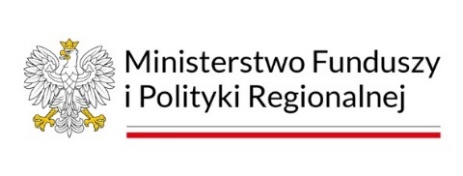 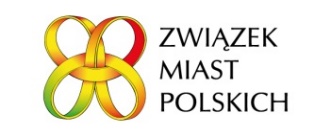 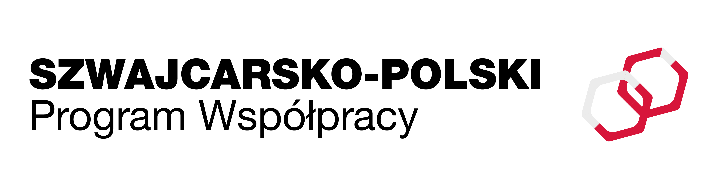 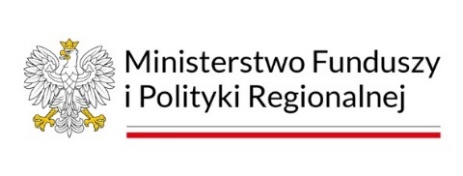 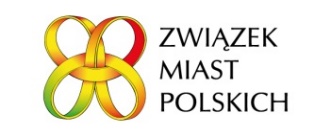 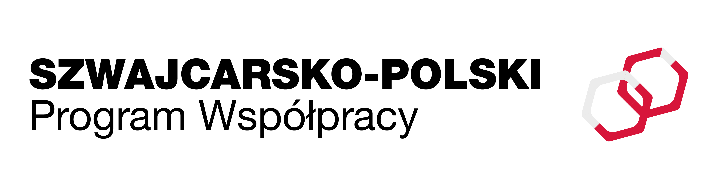 Postępowanie nr  10/CH2/2024 –  usługa hotelarsko - gastronomiczna Załącznik nr 1 do SWZFORMULARZ OFERTOWY WYKONAWCYDane dotyczące wykonawcyDane dotyczące zamawiającegoZobowiązanie Wykonawcy Nawiązując do ogłoszenia o zamówieniu publicznym na: Świadczenie usług hotelarsko – restauracyjnych dla celów spotkania oraz zapewnienie sali konferencyjnej w miejscowości Warszawa  w dniu 22 maja  2024 r.Numer sprawy: 10 /CH2/2024 oferujemy:Lokalizacja obiektu ……………………………………………………………………………………………………………………………………………………………………………………………………...……….………………………………………………………………………………………………………………………………………………………………………………………………………………...……….…………(należy podać adres, nazwę)Całkowita cena za realizację zamówienia Cena netto ………………………………Podatek VAT ……………………………Cena brutto ……………………………...wynikająca z poniższej TabeliW ramach kryterium Oferowane Warunki oferujemy poniższe usługiPodstawą przyznania punktów w kryterium „Oferowane Warunki” będą wskazane przez Wykonawcę usługi – oferowana dodatkowa usługa, które wykonawca zobowiąże się wykonać. Uwaga niewypełnienie powyższej tabeli skutkować będzie przyznaniem „zero” punktów w kryterium Oferowane warunki. Informuję, że zgodnie z art. 225 ust. 1 ustawy Pzp***:wybór oferty będzie / nie będzie prowadzić do powstania u Zamawiającego obowiązku podatkowego.wybór oferty będzie prowadzić do powstania u zamawiającego obowiązku podatkowego 
w odniesieniu do następujących usług*:.......... .......... .......... .......... .......... .......... .......... .......... ..........  .......... .......... .......... .......... .......... .......... .......... .......... ..........  .......... .......... .......... .......... .......... .......... .......... .......... ..........,  których świadczenie będzie prowadzić do jego powstania. Wartość usługi powodująca obowiązek podatkowy u zamawiającego to:.......... .......... .......... .......... .......... .......... .......... .......... ..........  .......... .......... .......... .......... .......... .......... .......... .......... .......... zł. netto* *** art. 225 ust. 1 ustawy Pzp - Jeżeli została złożona oferta, której wybór prowadziłby do powstania u zamawiającego obowiązku podatkowego zgodnie z ustawą z dnia 11 marca 2004 r. o podatku od towarów i usług (Dz. U. z 2021 r. poz. 685, 694 i 802), dla celów zastosowania kryterium ceny lub kosztu zamawiający dolicza do przedstawionej w tej ofercie ceny kwotę podatku od towarów i usług, którą miałby obowiązek rozliczyć.Oświadczenie dotyczące postanowień specyfikacji warunków zamówienia.Oświadczam/my, że zapoznałem się ze specyfikacją warunków zamówienia, nie wnoszę żadnych zastrzeżeń oraz uzyskałem niezbędne informacje do przygotowania oferty.Oświadczam/my, że uważam się za związanego ofertą przez czas wskazany w specyfikacji warunków zamówienia. Oświadczam/my, że załączone do specyfikacji warunków zamówienia postanowienia umowy / wzór umowy zostały przeze mnie zaakceptowane bez zastrzeżeń i zobowiązuję się w przypadku wyboru mojej oferty do zawarcia umowy w miejscu i terminie wyznaczonym przez zamawiającego.Oferowany przez nas przedmiot zamówienia spełnia wymagania określone w specyfikacji warunków zamówieniaOświadczam/my, że zobowiązujemy się do wykonania zamówienia w terminie oraz w sposób zgodny z warunkami / wymaganiami organizacyjnymi określonymi w specyfikacji warunków zamówienia oraz załącznikach do niej.Oświadczam/my, że przedmiot  zamówienia zrealizujemy sami / z udziałem podwykonawców*Oświadczamy, że następujące usługi stanowiące przedmiot zamówienia wykonają poszczególni Wykonawcy wspólnie ubiegający się o udzielenie zamówienia***:Wielkość przedsiębiorstwa (oznaczyć znakiem X lub podobnym)Oświadczam/my, że wypełniłem obowiązki informacyjne przewidziane w art. 13 lub art. 14 RODO1) wobec osób fizycznych, od których dane osobowe bezpośrednio lub pośrednio pozyskałem w celu ubiegania się o udzielenie zamówienia publicznego w niniejszym postępowaniu.**DokumentyNa potwierdzenie spełnienia wymagań do oferty załączam: .......... .......... .......... .......... .......... .......... .......... .......... .................... .......... .......... .......... .......... .......... .......... .......... .......... .......... .......... .......... .......... .......... .......... .......... .......... .......... .......... .......... .......... .......... .......... .......... .......... .......... .......... Zastrzeżenie wykonawcyNiżej wymienione dokumenty składające się na ofertę, stanowiące tajemnicę przedsiębiorstwa w rozumieniu przepisów o zwalczaniu nieuczciwej konkurencji, nie mogą być udostępniane (wykonawca zobowiązany jest wykazać, iż zastrzeżone informacje stanowią tajemnicę przedsiębiorstwa):………………………………………………………………………………………………………………………………………………………………………………………………………………………………………………………………………………………………Inne informacje wykonawcy: ………………………………………………………………………………………………………………………………………………………………………………………………………………………………………………………………………………………………............................(data, podpis)* niepotrzebne skreślić1) rozporządzenie Parlamentu Europejskiego i Rady (UE) 2016/679 z dnia 27 kwietnia 2016 r. w sprawie ochrony osób fizycznych w związku z przetwarzaniem danych osobowych i w sprawie swobodnego przepływu takich danych oraz uchylenia dyrektywy 95/46/WE (ogólne rozporządzenie o ochronie danych) (Dz. Urz. UE L 119 z 04.05.2016, str. 1). ** W przypadku gdy wykonawca nie przekazuje danych osobowych innych niż bezpośrednio jego dotyczących lub zachodzi wyłączenie stosowania obowiązku informacyjnego, stosownie do art. 13 ust. 4 lub art. 14 ust. 5 RODO treści oświadczenia wykonawca nie składa (usunięcie treści oświadczenia np. przez jego wykreślenie).*** oświadczenie, zgodne z art. 117 ust. 4 PZP składają Wykonawcy wspólnie ubiegający się o udzielenie zamówienia oraz działający w formie spółki cywilnej.Dokument należy wypełnić i podpisać kwalifikowanym podpisem elektronicznym lub podpisem zaufanym lub podpisem osobistym.Zamawiający zaleca zapisanie dokumentu w formacie PDF.   Nazwa Wykonawcy:Adres (siedziba) Wykonawcy:Województwo:KRS:NIP:REGON:Osoba do kontaktu:Telefon:Adres skrzynki ePUAPe-mail:Nazwa Zamawiającego:Związek Miast Polskich Adres (siedziba) Zamawiającego:ul. Robocza 42, Poznań Województwo:WielkopolskieTelefon:61 633 50 50Strona wwwwww.miasta.ple-mail:biuro@zmp.poznan.pl111234567Lp.Cena ofertyCena ofertyCena ofertyCena jednostkowa netto LiczbaWartość nettoStawka podatku VATKwota podatku VATWartość brutto 1.Sala konferencyjna 150 osóbSala konferencyjna 150 osóbSala konferencyjna 150 osób12.Obiad Obiad Obiad 1502.Przerwa kawowa Przerwa kawowa Przerwa kawowa 150RAZEMRAZEMRAZEMRAZEMRAZEMRAZEMLp.FunkcjonalnościDeklaracja Wykonawcy wykonania określonych Warunków:Należy wpisać „TAK” lub „NIE”1.zapewnienie 2 (spośród 4 wymaganych) mikrofonów wyposażonych w tzw. mikroporty (mikrofony nagłowne/krawatowe)2.wydzielenie osobnej sieci internetowej tylko dla uczestników (z wyższym priorytetem np. QoS)3.dodatkowe usługi zawarte w cenie pokoju - bezpłatny parking dla min. 5 samochodów (ponad wymagane)L.p.Część/zakres zamówieniaNazwa (firma) podwykonawcy1.2.3.L.p.Wykonawca wspólnie ubiegający się o udzielenie zamówienia (nazwa/firma, adres)Zakres zamówienia, który zostanie wykonany przez danego Wykonawcę wspólnie ubiegającego się o udzielenie zamówienia1.2.3.Mikroprzedsiębiorstwo: przedsiębiorstwo, które zatrudnia mniej niż 10 osób i którego roczny obrót lub roczna suma bilansowa nie przekracza 2 milionów EURMałe przedsiębiorstwo: przedsiębiorstwo, które zatrudnia mniej niż 50 osób i którego roczny obrót lub roczna suma bilansowa nie przekracza 10 milionów EURŚrednie przedsiębiorstwa: przedsiębiorstwa, które nie są mikroprzedsiębiorstwami ani małymi przedsiębiorstwami i które zatrudniają mniej niż 250 osób i których roczny obrót nie przekracza 50 milionów EUR lub roczna suma bilansowa nie przekracza 43 milionów EUR.Żadne z powyższych